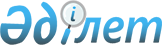 О внесении дополнения в совместное постановление акимата города Актобе Актюбинской области от 30 марта 2018 года № 1919 и решение маслихата города Актобе Актюбинской области от 30 марта 2018 года № 314 "Об образовании двух районов и установлении границ районов в городе Актобе"Постановление акимата города Актобе Актюбинской области от 10 января 2019 года № 77 и решение маслихата города Актобе Актюбинской области от 10 января 2019 года № 409. Зарегистрировано Управлением юстиции района "Астана" города Актобе Департамента юстиции Актюбинской области 16 января 2019 года № 3-1-227
      В соответствии с подпунктом 3) статьи 13 Закона Республики Казахстан от 8 декабря 1993 года "Об административно-территориальном устройстве Республики Казахстан", со статьями 6, 31 Закона Республики Казахстан от 23 января 2001 года "О местном государственном управлении и самоуправлении в Республике Казахстан" акимат города Актобе ПОСТАНОВЛЯЕТ и маслихат города Актобе РЕШИЛ:
      1. Внести в совместное постановление акимата города Актобе Актюбинской области от 30 марта 2018 года № 1919 и решение маслихата города Актобе Актюбинской области от 30 марта 2018 года № 314 "Об образовании двух районов и установлении границ районов в городе Актобе" (зарегистрированное в реестре государственной регистрации нормативных правовых актов за № 3-1-182, опубликованное 16 апреля 2018 года в эталонном контрольном банке нормативных правовых актов Республики Казахстан в электронном виде) следующее дополнение:
      дополнить пунктом 2-1 следующего содержания:
      "2-1. Внести предложение в исполнительный и представительный орган Актюбинской области по преобразованию сел Кенеса Нокина, Акшат, Белогорка, Белогорский карьер, Бекқұл баба, Кызылжар, Пригородное, Садовое, Украинка, Ульке, Шилисай, Жанаконыс, Курашасай, Жіңішке, Шестихатка, Курайли, Георгиевка, Елек, Орлеу, Каргалинское, Акжар, Магаджанское, Сазды города Актобе - в жилые массивы".
      2. Государственному учреждению "Аппарат маслихата города Актобе" в установленном законодательством порядке обеспечить:
      1) государственную регистрацию настоящего совместного постановления и решения в территориальном органе юстиции;
      2) направление настоящего совместного постановления и решения на официальное опубликование в периодических печатных изданиях и эталонном контрольном банке нормативных правовых актов Республики Казахстан;
      3) размещение настоящего совместного постановления и решения на интернет-ресурсе маслихата города Актобе.
      3. Настоящее совместное постановление и решение вводится в действие по истечении десяти календарных дней после дня его первого официального опубликования.
					© 2012. РГП на ПХВ «Институт законодательства и правовой информации Республики Казахстан» Министерства юстиции Республики Казахстан
				
      Аким города Актобе 

И. Испанов

      Председатель сессии 
маслихата города Актобе 

А. Сакиев

      Секретарь маслихата города Актобе 

С. Шинтасова
